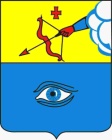 ПОСТАНОВЛЕНИЕ_29.10.2021__                                                                                            № _18/15_ г. ГлазовОб обеспечении подготовки проекта по внесению изменений в Правила землепользования и застройки муниципального образования «Город Глазов»,  утвержденные решением Глазовской городской Думы от 21 декабря 2009 года № 829 «Об утверждении Правил землепользования и застройки муниципального образования «Город Глазов»В соответствии со ст.33 Градостроительного кодекса Российской Федерации, Законами Удмуртской Республики от 06.03.2014 № 3-РЗ «О градостроительной деятельности в Удмуртской Республике», от 28.11.2014 № 69-РЗ «О перераспределении полномочий между органами местного самоуправления муниципальных образований, образованных на территории Удмуртской Республики, и органами государственной власти Удмуртской Республики», Распоряжением Правительства Удмуртской Республики от 18.10.2021 № 1120-р «О подготовке проекта по внесению изменений в Правила землепользования и застройки муниципального образования «Город Глазов», утвержденные решением Глазовской городской Думы от 21 декабря 2009 года № 829 «Об утверждении Правил землепользования и застройки муниципального образования «Город Глазов», постановлением Администрации города Глазова от 18.03.2010 № 18/20 «Об утверждении положения о комиссии по землепользованию и застройке города Глазова и состава  комиссии по землепользованию и застройке города Глазова», заключением Комиссии по землепользованию и застройке города Глазова от 03.09.2021 года,П О С Т А Н О В Л Я Ю:	1. Поручить управлению архитектуры и градостроительства Администрации города Глазова выступить организатором проведения работ по подготовке проекта по внесению изменений в Правила землепользования и застройки муниципального образования «Город Глазов», утвержденные решением Глазовской городской Думы от 21 декабря 2009 года № 829 «Об утверждении Правил землепользования и застройки муниципального образования «Город Глазов», в части не противоречащей Генеральному плану города Глазова, утвержденному решением Глазовской городской Думы от 30.07.2008  № 593 (далее - Проект).	2. Утвердить прилагаемые:	а) порядок и сроки проведения работ по подготовке Проекта (Приложение 1);	б) порядок направления в Комиссию по землепользованию и застройке города Глазова предложений заинтересованных лиц по подготовке Проекта  (Приложение 2).	3. Настоящее постановление подлежит официальному опубликованию.	4. Контроль за исполнением настоящего постановления возложить на Первого заместителя Главы Администрации по вопросам строительства, архитектуры и жилищно-коммунального хозяйства С.К.БлиноваПриложение 1 Утверждено	постановлением Администрации города Глазова от  29.10.2021 г. № 18/15Порядок и сроки проведения работ по подготовке проекта по внесению изменений в Правила землепользования и застройки муниципального образования «Город Глазов», утвержденные решением Глазовской городской Думы от 21 декабря 2009 года № 829 «Об утверждении Правил землепользования и застройки муниципального образования «Город Глазов»Начальник управления архитектуры и градостроительства         						     	  А.А. СуслопаровПриложение 2 Утвержденопостановлением Администрации города Глазова                                  от 29.10.2021 г. №  18/15	Порядок направления в комиссию по землепользованию и застройке города Глазова предложений заинтересованных лиц по подготовке проекта по внесению изменений в Правила землепользования и застройки муниципального образования «Город Глазов», утвержденные решением Глазовской городской Думы от 21 декабря 2009 года № 829 «Об утверждении Правил землепользования и застройки муниципального образования «Город Глазов»	1. С момента опубликования постановления Администрации города Глазова «Об обеспечении подготовки проекта по внесению изменений в Правила землепользования и застройки муниципального образования «Город Глазов», утвержденные решением Глазовской городской Думы от 21 декабря 2009 года № 829 «Об утверждении Правил землепользования и застройки муниципального образования «Город Глазов» (далее – Проект)  и до окончания проведения собрания участников общественных обсуждений или  публичных слушаний   по Проекту заинтересованные лица вправе направлять в Комиссию по землепользованию и застройке города Глазова (далее – Комиссия) предложения по подготовке Проекта (далее – предложения).	2. Предложения могут быть направлены по электронной почте (arh07@glazov-gov.ru), по почте, либо для ускорения передачи предложений непосредственно в Комиссию (с пометкой «В комиссию по землепользованию и застройке города Глазова») оставлены лично по адресу: 427620, Удмуртская Республика, г. Глазов, ул. Энгельса, 18, управление архитектуры и градостроительства Администрации города Глазова.	3. Предложения в Проект должны быть логично изложены в письменном виде (напечатаны либо написаны разборчивым почерком) за подписью лица, их изложившего, с указанием его полных фамилии, имени, отчества, обратного адреса и даты подготовки предложений. Неразборчиво написанные, неподписанные предложения, а также предложения, не имеющие отношения к подготовке проекта, комиссией не рассматриваются.	4. При подготовке Проекта приоритет имеют те предложения, которые обоснованы ссылкой на нормы действующего законодательства.	5. Предложения могут содержать любые материалы (как на бумажных, так и на магнитных носителях). Направленные материалы возврату не подлежат.	6. Комиссия вправе вступать в переписку с заинтересованными лицами, направившими предложения.Начальник управления архитектуры и градостроительства         						     	  А.А. СуслопаровАдминистрация муниципального образования «Город Глазов» (Администрация города Глазова) «Глазкар» муниципал кылдытэтлэн Администрациез(Глазкарлэн Администрациез)Глава города ГлазоваС.Н. Коновалов№Порядок проведения работ по подготовке проекта по внесению изменений в Правила землепользования и застройки муниципального образования «Город Глазов», утвержденные решением Глазовской городской Думы от 21 декабря 2009 года № 829 «Об утверждении Правил землепользования и застройки муниципального образования «Город Глазов» (далее – Проект)Сроки проведения работ по подготовке Проекта Ответственное лицо1Подготовка Проекта до 10.12.2021Управление архитектуры и градостроительства,Комиссия по землепользованию и застройке города Глазова2Осуществление проверки Проекта до 14.12.2021Управление архитектуры и градостроительства3Направление Проекта:а) Главе муниципального образования «Город Глазов» (в случае отсутствия замечаний);б) в комиссию по землепользованию и застройке города Глазова на доработку (в случае наличия замечаний)до 15. 12.2021Управление архитектуры и градостроительства4Принятие решения о проведении общественных обсуждений или публичных слушаний по Проектудо 17.12.20215Проведение общественных обсуждений или публичных слушаний по Проектудо 20.01.2022Комиссия по землепользованию и застройке города Глазова6Направление в Правительство Удмуртской Республики обращения  с предложением об утверждении Проекта c учетом общественных обсуждений или публичных слушаний внесение изменений в Проект.до 25.01.2022Комиссия по землепользованию и застройке города Глазова,Глава города Глазова7Размещение  изменений в Правила землепользования и застройки муниципального образования «Город Глазов» в федеральной государственной информационной системе территориального планированияи опубликование   на официальном портале муниципального образования «Город Глазов»  не позднее чем по истечении десяти дней с даты  принятия Правительством Удмуртской Республики решения об утверждении изменений в Правила землепользования и застройки муниципального образования «Город Глазов»Управление архитектуры и градостроительства